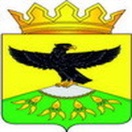 МУНИЦИПАЛЬНОЕ КАЗЕННОЕ ОБЩЕОБРАЗОВАТЕЛЬНОЕ УЧРЕЖДЕНИЕ«ХАЙХИНСКАЯ ОСНОВНАЯ ОБЩЕОБРАЗОВАТЕЛЬНАЯ ШКОЛА – САД»КУЛИНСКОГО МУНИЦИПАЛЬНОГО РАЙОНА РЕСПУБЛИКИ ДАГЕСТАН368398,РД, с.Хайхи,ул.Жукова 2, Е-mail: haihiooshsad@mail.ru  Тел.8(928) 5276150ИНН 0518001589, КПП 051801001, ОГРН 1060521002574  «23» декабря 2021г.                                                                                                                        №Новый год — это время волшебства, улыбок и счастья. В этот праздник каждый может поверить в сказку, окунуться в атмосферу чего-то необыкновенного, таинственного, завораживающего и, несомненно, незабываемого. Этот праздник важен для каждого без исключения. Взрослые, ощутив праздничное настроение, снова начинают верить в сказку, а искреннее восхищение и радость детей только дополняют и придают красочность этому событию. Новый год — всегда ожидание чуда, волшебных превращений, приключений и удивительных перемен!В  рамках акции «Волшебство новогодней поры» в нашей школе проводился цикл мероприятий, главная цель которых — создание праздничной атмосферы, укрепление детско-родительских отношений, расширять представления детей о новогоднем празднике и традициях празднования Нового года в нашей стране.С детьми проводили тематические занятия, классные часы, классные встречи, уроки добра и беседы на темы: «Как мы празднуем Новый год», «Откуда елка к нам пришла», «Доброта творит чудеса». Классные руководители 1-9 классов стали спонсорами по сбору вещей, подарков учащимся 1-3 классов и воспитанникам дошкольной группы.Кл.руководители организовали конкурс новогодних поделок,  классные встречи обучающихся и воспитанников с новогодними персонажами, оформили класс, выпустили стенгазеты к Новому году.Дети были активными участниками всех проводимых мероприятий.Особое внимание уделили подготовке к новогоднему развлечению. С детьми разучивали стихотворения, песни и пляски.Все запланированные мероприятия акции были проведены в полном объёме. Все участники Новогодней акции получили положительный эмоциональный настрой.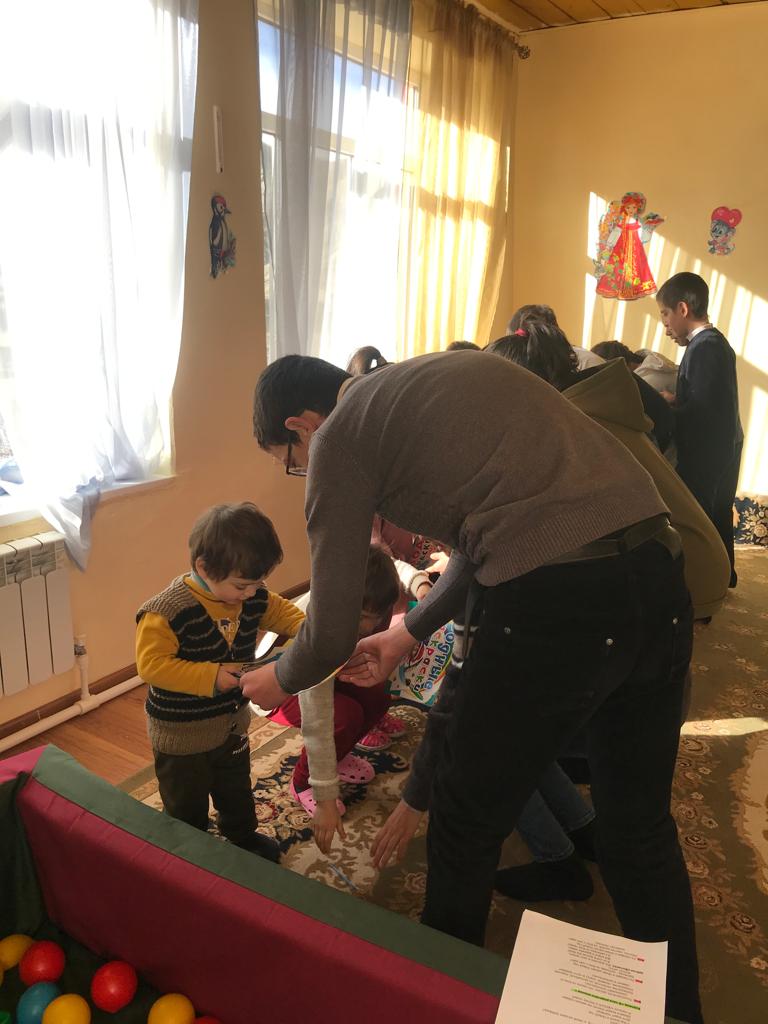 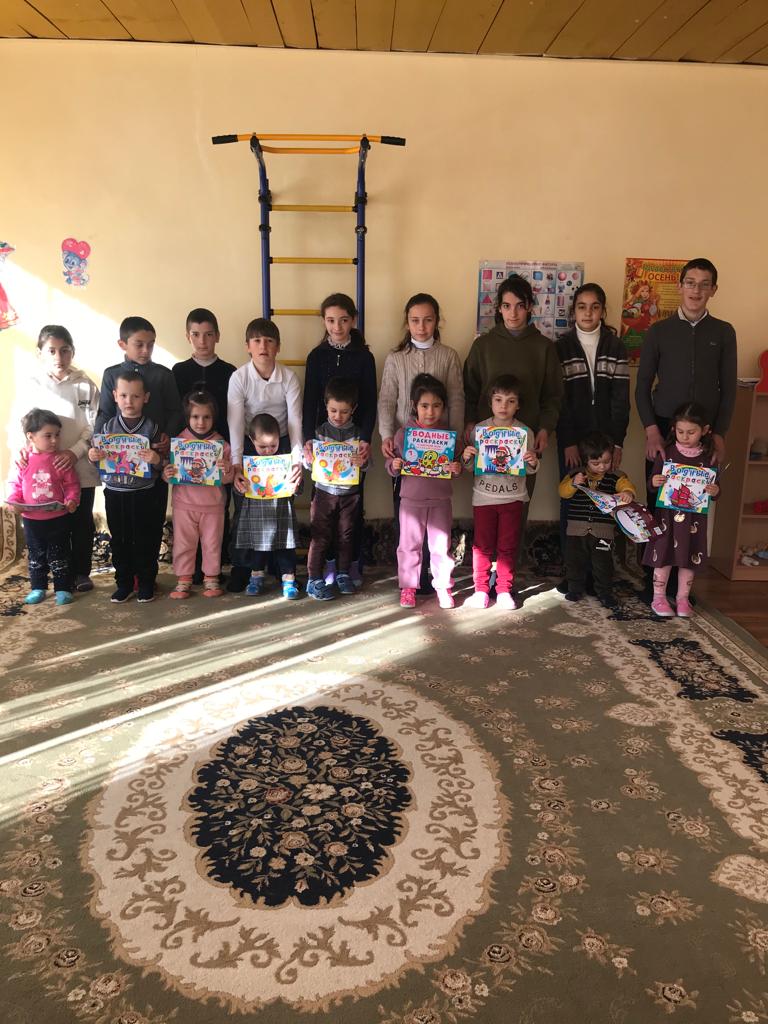 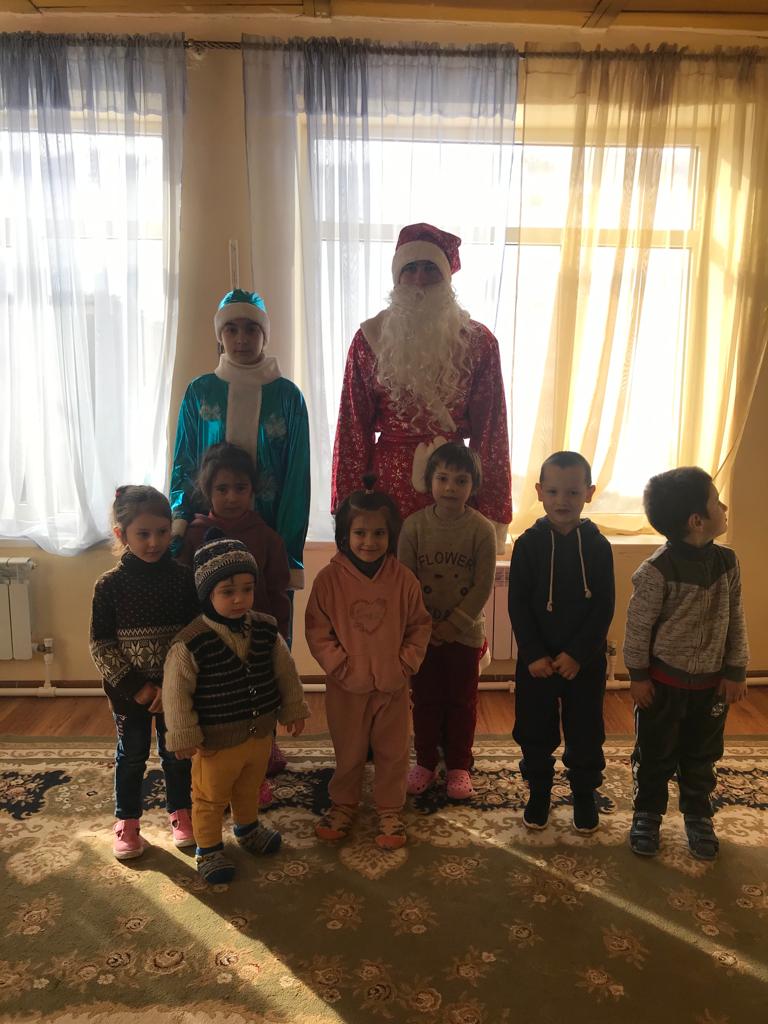 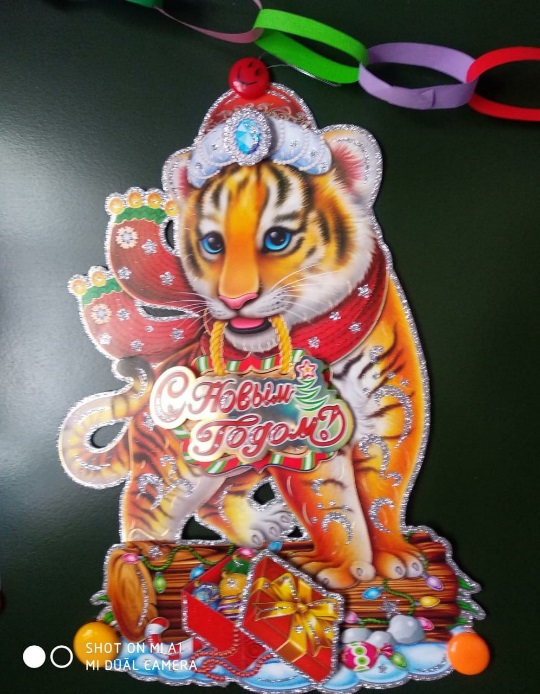 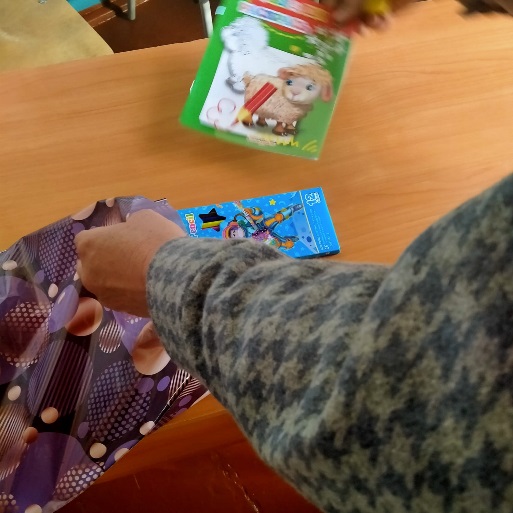 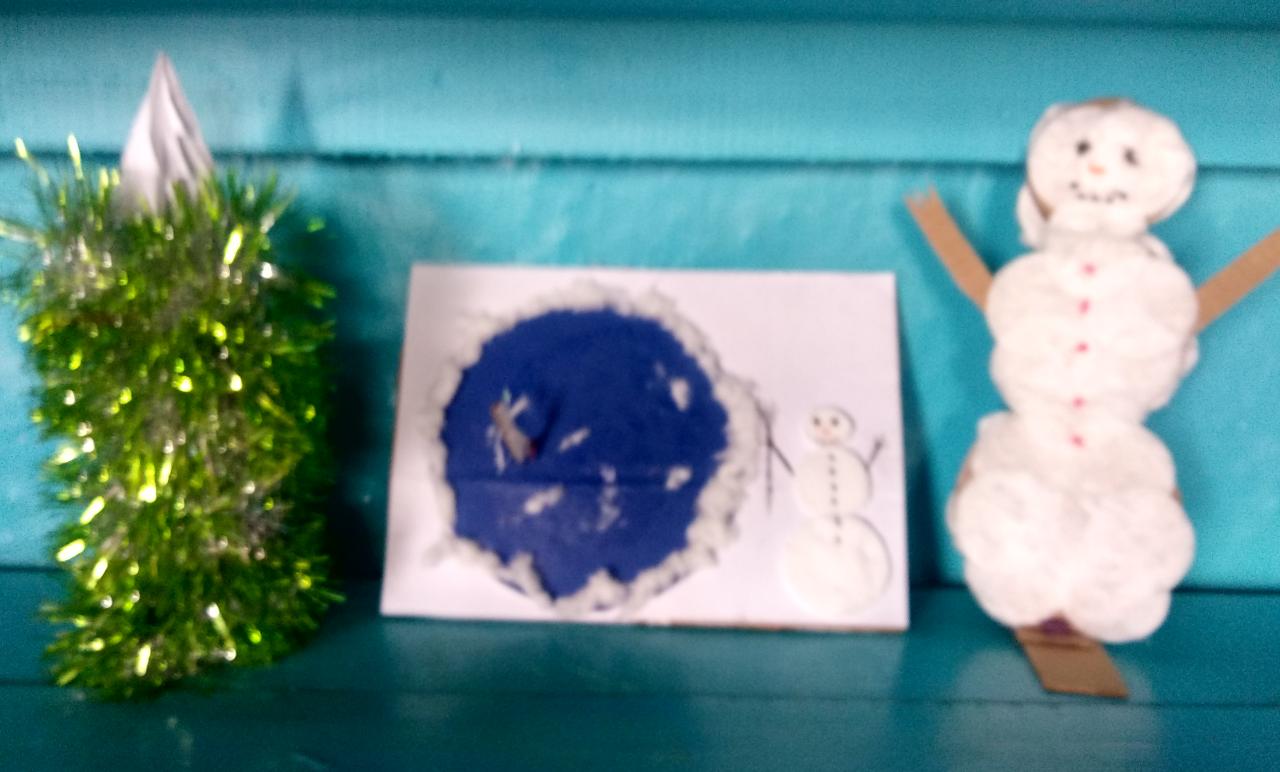 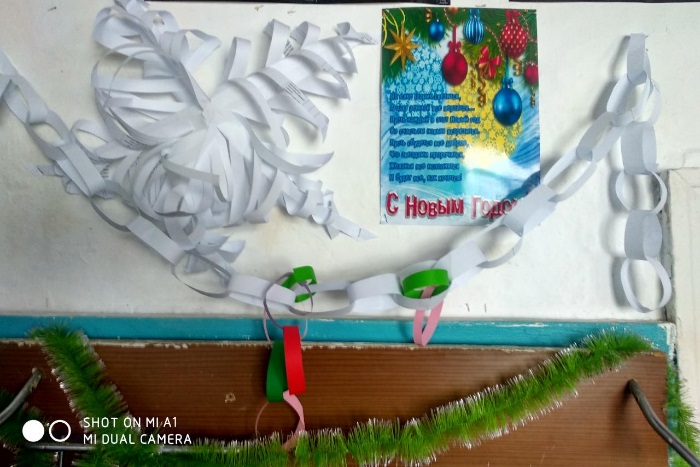 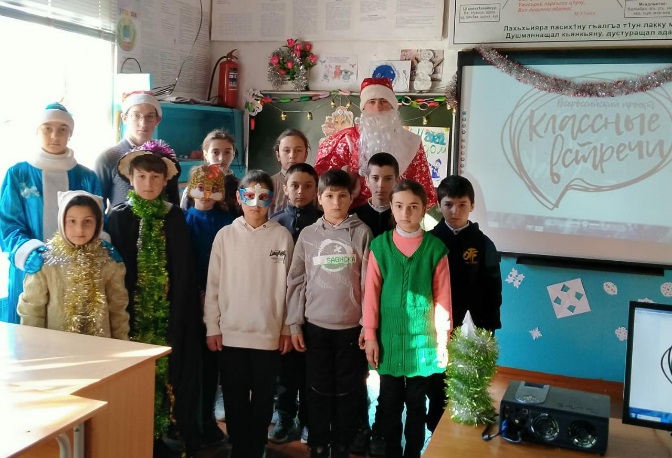 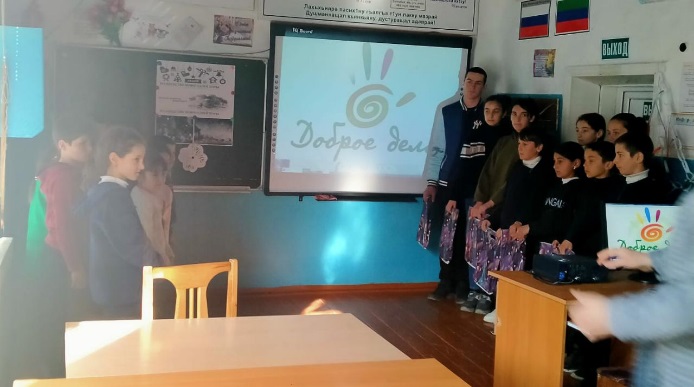 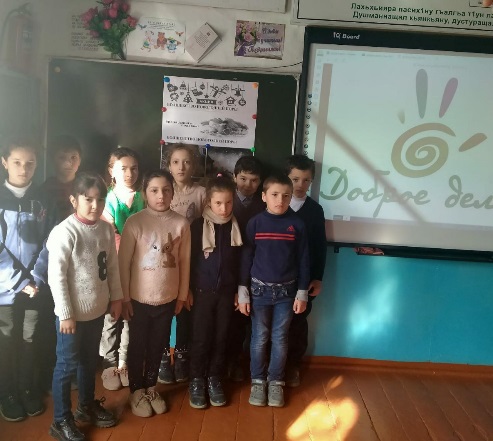 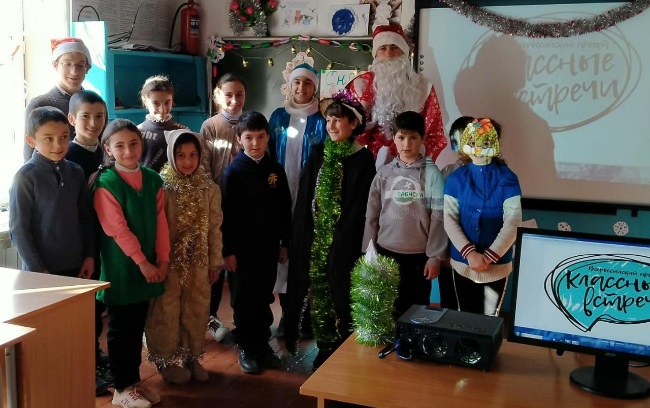 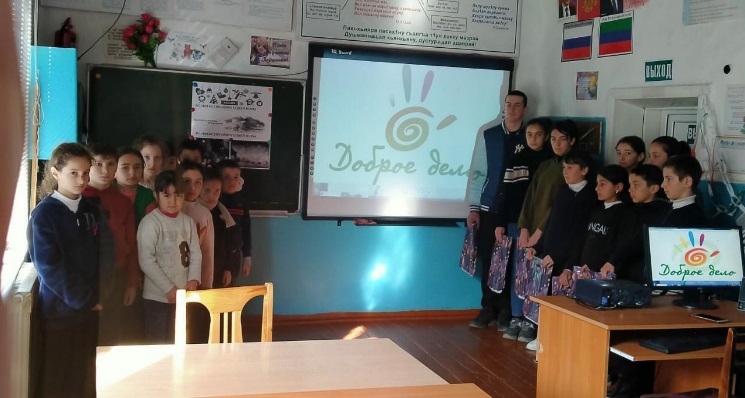 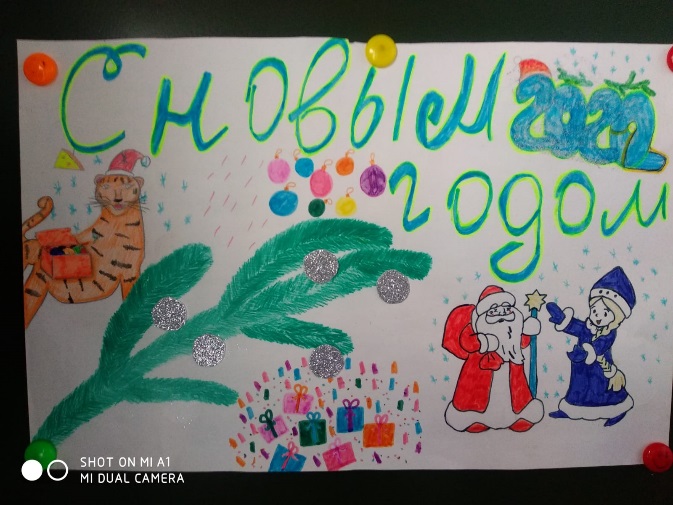 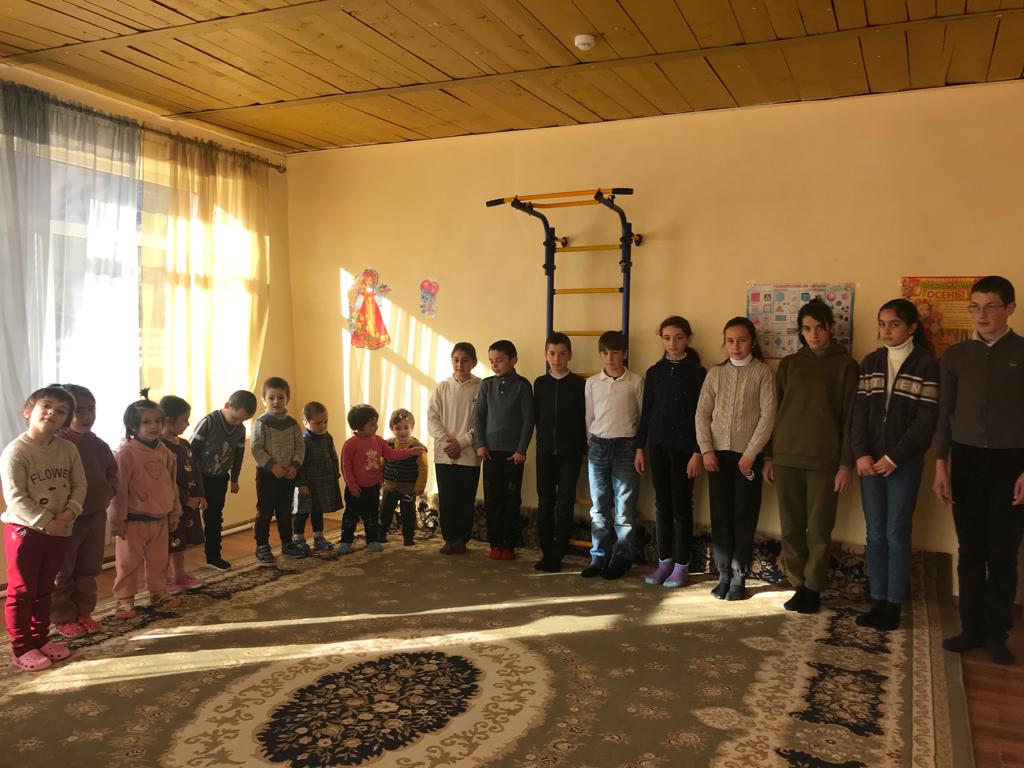 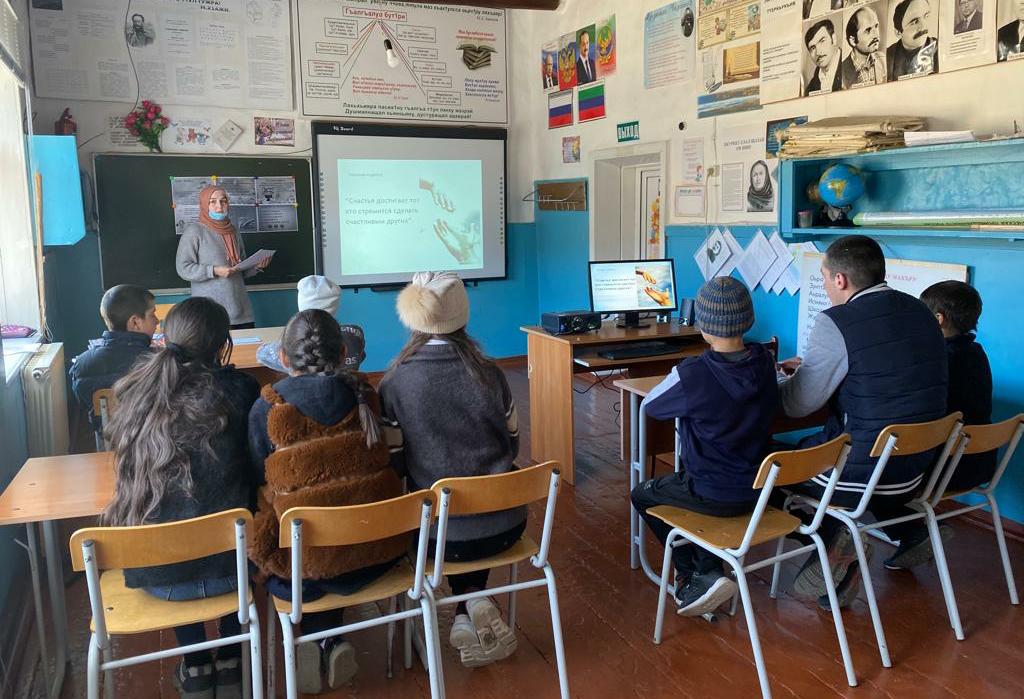 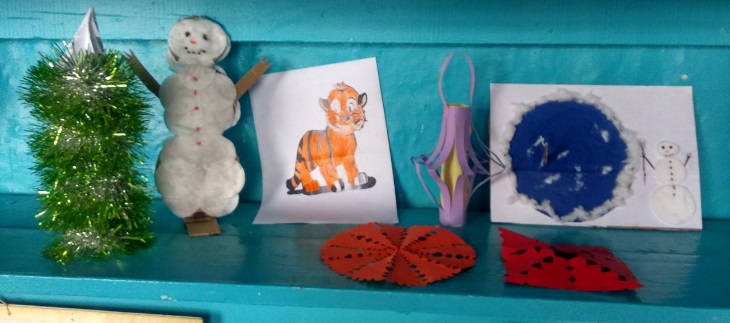 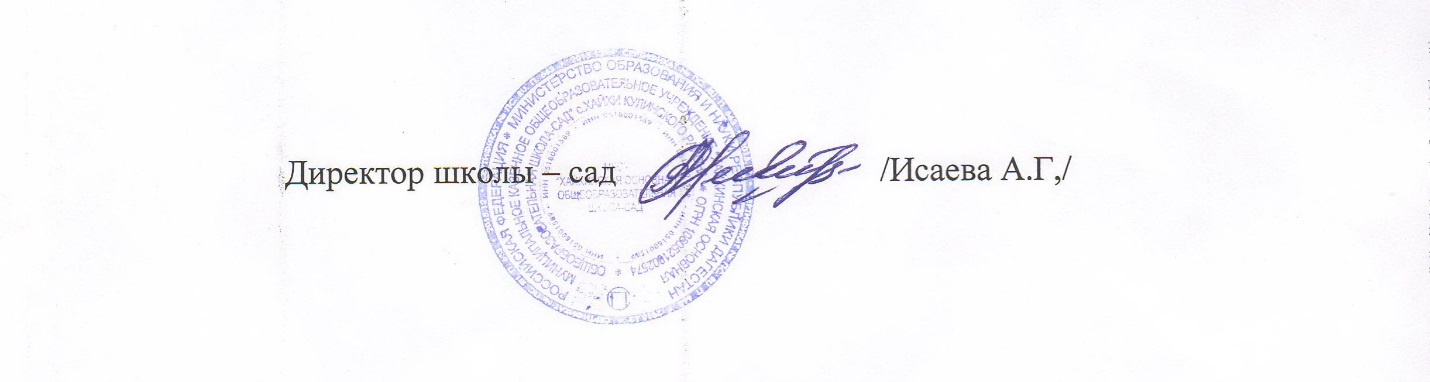 